SECTION I: INTRODUCTION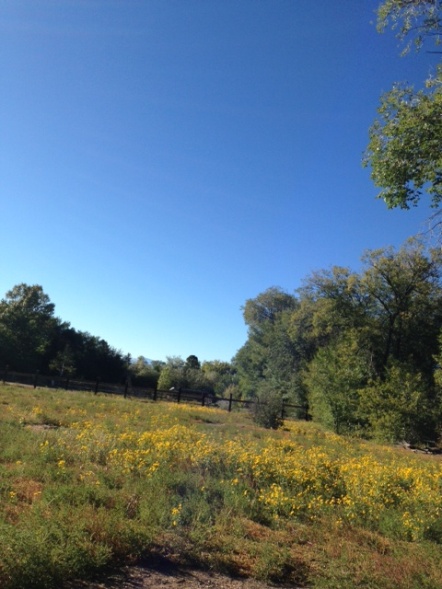 Executive Summary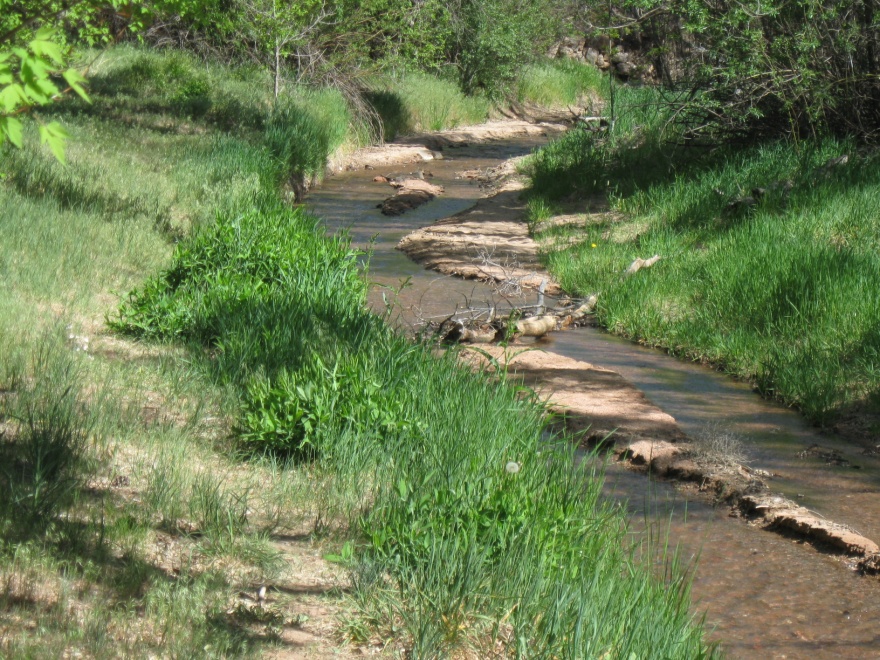 IntroductionOne of the main goals of this community plan is to ensure that Tesuque maintains its rural agricultural character as a distinct, viable village. Tesuque residents do not want Tesuque to become a bedroom community for Santa Fe.Tesuque has struggled to maintain its rural quality, as Santa Fe, a city of over  continues to grow around it.  Through this community plan and past community efforts and partnerships, Tesuque continues to reinforce its historic development patterns and maintain a healthy ecosystem, enabling a sustainable future as a small distinctive rural community. Plan Area DescriptionThe Tesuque Valley Community Plan covers the Traditional Historic Community of Tesuque located just north of the City of Santa Fe in the unincorporated area of central Santa Fe County. The  area lies between the City of Santa Fe to the south, the Santa Fe National Forest to the east, the Pueblo of Tesuque to the north and US Highway 285 to the west. The area includes approximately 2,950 acres encompassing the Rio Tesuque and surrounding foothills. This river valley, at the base of the foothills of the Sangre de Cristo Mountains, is home to   residents. Document OrganizationThe document is divided into three sections:Section I: Introduction & Executive Summary provides a general overview of the plan and planning process. It also provides the community context including a brief history of the area; demographic, housing, and economic trends; existing land use and development patterns; and existing zoning. Section II: Plan Elements addresses issues of particular concerns organized under the following plan elements:  and RoadsLand Use, Densities and Development Patterns Acequias, Agriculture and Riparian AreasSocial TrailsPublic Access to Santa Fe National Forest and TrailsFire Safety & PreventionCommunity FacilitiesWater Supply and Waste WaterFor each element, there are goals, an overview of issues and opportunities, key information and implementation strategies. Implementation strategies are action tasks such as proposed policies, regulations, partnerships, or "next steps" needed to achieve the desired goal. Section III: Implementation provides a concise guide to plan implementation.  This section describes strategies intended to achieve community goals, provides a timeline for implementing those strategies and identifies appropriate funding sources (when applicable), responsible parties, and potential partners to assist with plan implementation.  Purpose & IntentThe purpose of the 20 Tesuque Valley Community Plan  is to articulate the community’s vision and goals for the future, identify and document past and recent history, describe current conditions and major trends and provide recommendations and strategies for achieving the community’s vision and goals.CHALLENGES AND OPPORTUNITIESEach of these contextual factors has significant potential impact on Tesuque. The extended drought has raised concerns about Tesuque’s heightened vulnerability to wildfire and highlighted the need for Tesuque residents to take steps to prevent wildfire and enhance the Fire District’s capacity to respond to a major wildfire event. Wildfire is addressed in this plan update in the “Fire Safety and Prevention” plan element. The implementation of the Aamodt settlement has the potential to significantly alter the community.  Implementation of the settlement will involve extending water infrastructure to serve Pueblo and County residents, including Tesuque residents. Tesuque residents have expressed concern that implementation of the settlement in the plan area may impact the community’s roads and detract from their scenic attributes. Tesuque’s proximity to Santa Fe and the Santa Fe National Forest has opened it to significant volumes of traffic from motorists, bikers, and hikers seeking to access public lands and other amenities.  Planning History & Community Outreach Background: Residents of Tesuque have been involved in planning efforts for many years starting with the Las Tres Villas planning effort of 1974-1978. Their dedication has resulted in both the designation of the area as a Traditional Historic Community in 1998, (via Ordinance 1998-6), and in 2000, the adoption of the Rio Tesuque Community Land Use Plan, (via Resolution 2000-165), and the associated Tesuque Valley Community Zoning District, (via Ordinance 2000-13). In 2010 residents recognized the need to revisit and update their community plan in light of new challenges brought on by extended drought, the Aamodt settlement, the recession, and by the County’s adoption in 2010 of the SGMP and the pending adoption of the SLDC.  : Santa Fe CountyResolution 2011-134. Next Steps: The Tesuque Valley Community Plan will be implemented on an on-going basis through a variety of mechanisms including zoning amendments to the SLDC, capital improvement projects, community projects and programs. Implementation will be initiated and monitored by the community through  Santa Fe County and other governmental agencies will have an important role as collaborators in implementation as well as supporting plan goals and objectives. Related Plans, Policies and Programs As part of the Tesuque Community Plan planning process, the following plans, policies, codes and programs were reviewed in order to understand the current policy and regulatory framework that guides development in the area and determine appropriate amendments to the framework:Tesuque Traditional Historic Community, Santa Fe County Ordinance 1998-6: Establishe Tesuque as a Traditional Historic Community under state law, a designation which prevents Tesuque from being annexedOther relevant Santa Fe County Plans, Programs and Ordinances:Santa Fe County Provides zoning regulations and standards for new development. The implements the County’s and includes the Tesuque  Community District.  Santa Fe County Open Space Program: The Santa Fe County Open Space Program currently manages about 161 acres of open space southeast of the planning boundary along Little Tesuque Creek.  The area includes the La Piedra trail which provides a connection to the Dale Bale trail system.  Santa Fe County Capital Improvement Plan: Guides public investment in projects to serve existing and future development. Santa Fe County Community Wildfire Protection Plan: Identifies areas at high-risk of wildfire including Tesuque; identifies fire mitigation programs and policies. Regional Authorities:Metropolitan Planning Organization (MPO)- A federally funded transportation policy-making organization responsible for programing federal transportation dollars and for transportation planning.  The MPO planning area the community planning area Recognized Tesuque Valley Acequia Associations:Acequia Madre de TesuqueAcequia del Cajon Grande Acequia ChiquitaCy Moore DitchAcequia Del MedioMcCune Ditch (historic)Beaty Ditch (historic)Carsuelo Ditch (historic)Tesuque Pueblo DitchState and Federal Agencies:Office of the State Engineer and Interstate Stream Commission- Responsible for administering the state's water resources. The agency has had a major role in contributing to the following: Jemez y Sangre Regional Water Plan-  The Jemez y Sangre Regional Water Plan projects future water usage and identifies strategies to provide adequate water supply across Los Alamos County and portions of Santa Fe, Sandoval, and Rio Arriba County.NM Environment Department- Administers programs and regulations to promote a healthy, high functioning environment. The agency’s responsibilities include the administration of the Liquid Waste Program and Drinking Water Program. NM Department of Transportation- Responsible for planning a safe, integrated, and multi-modal transportation system. The agency’s responsibilities include managing construction activities on state roads and highways. US Forest Service: Manages the Santa Fe National Forest.Bureau of Reclamation:  Lead federal agency for managing and implementing the Aamodt Settlement.Tesuque Pueblo:Tesuque Pueblo is located north of the planning boundary. Tesuque Pueblo’s casino, commercial, and residential development have been significant sources of economic development in the region. 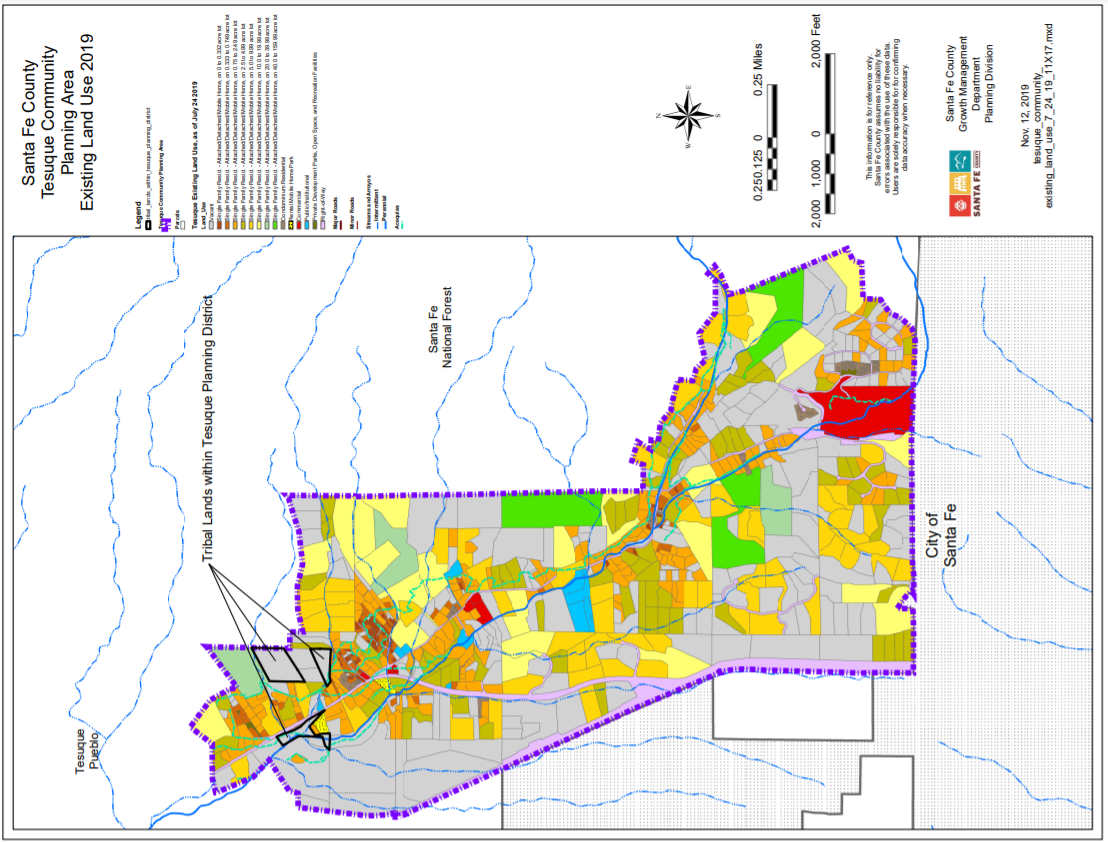 Community Context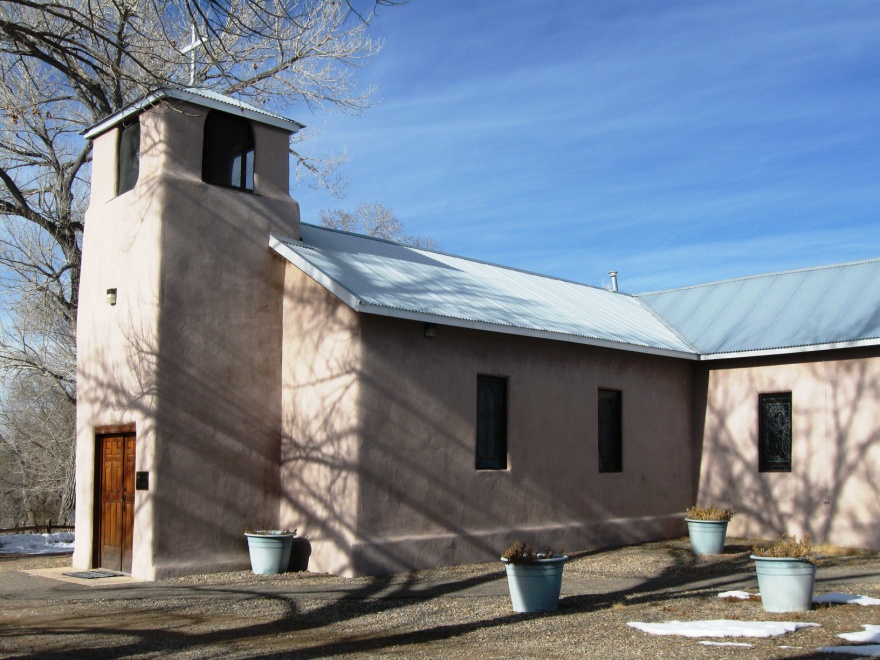 This section assembles economic, demographic, land use, regulations, and historic information to provide an understanding of the community context today and how it evolved.   A Brief History of TesuqueThe name ''Tesuque'' s a Spanish version of the Tewa Indian '~at' unge' onwi" which means, "cottonwood place. Tesuque Village was historically part of Tesuque Pueblo which dates back at least to 900 AD. Historically, Tesuque Pueblo is noted for its exceptional pottery and for launching the initial offensive against the Spanish Colonists in 1680, which temporarily expelled the conquerors from the region. The first of Hispanic settlement in the Rio Tesuque area occurred in 1732 after the De Vargas 'Reconquest' of 1692. In 1732, Antonia Montoya sold Juan de Benavides a piece of land containing much of what is now Tesuque. EI Rancho Benavides extended from what is now the southem boundary of Tesuque Pueblo to the junction of the Big and Little Tesuque rivers between the mountain ridges on the East and West of the river. El Rancho Benavides became known as San Ysidro (the patron saint of farmers and the name still used for the local church) and later Tesuque Village. In 1752, Juan de Gabaldon obtained much of the Rio Tesuque region in a land grant from the Spanish Territorial Governor. In 1776, Fray Francisco Dominguez visited Rio de Tesuque village and documented that it contained 17 families with 94 people. The acequias were, and are, much more than merely a means of fairly distributing crop irrigation water. In fact, the acequias are an important cultural heritage linking the whole community. In addition to providing irrigation water, acequias also supplied the community's drinking water, served as routes connecting individual habitations and through the "mayordomos" control of water rights, provided an effective political system that structured the entire village society. Land transaction and acequia records through the Spanish and Mexican periods show continued use of the valley and its water for agricultural purposes. A number of those same acequias irrigate the valley today, with over 150 registered water users belonging to the five acequia associations of the valley. The patterns and configurations of land division and land use in Tesuque today reflect this historic acequia network and the associated agricultural uses of the past. The watershed that encompasses the plan area is traversed by the Rio Tesuque, which has  long been used by both the Native American and Spanish settlers as a route into the nearby Sangre de Cristo Mountains, for purposes of moving herds of sheep and cattle, hunting and the gathering of firewood, piñones and other food sources and raw materials. Portions of the historic trail system remain intact today and are used by both residents and nonresidents, primarily for recreational uses. Numerous houses and buildings used for business and residential purposes undoubtedly date back to the mid-1800s. Archdiocese records date the current San Ysidro de Tesuque sanctuary at 1886. The Tesuque Elementary School began serving this community and neighboring communities in 1930 and is one of the oldest schools in the Santa Fe Public School system. In 2005, a new school was built on the site incorporating most of the old building. Bishop's Lodge Resort and Spa, was initially purchased and developed as a personal retreat by Archbishop Lamy in the mid-1800s and many of the historic buildings, have been preserved; most notably the  Archbishop Lamy  Chapel which recognized on the National Register of Historic Places.  In the 1950’s, 60’s and 70’s the community continued to flourish as a distinct rural community with a rich mix of agriculturally based uses which included:A tree nurseryApple orchardsCustom butcher shopIris farmersWilliams Chicken RanchHarvey family egg and dairy production for La FondaTrout  ponds for fish raised and delivered to Lamy to be served on the Santa Fe Super ChiefMushroom growersVegetable gardensIrrigated pastures for livestockAlthough there are fewer small farms and agricultural uses have downsized, the lives of the current area residents are still intermeshed through many of these environmental, economic, cultural and historical commonalties. Numerous rural endeavors are seen in the community today:beekeepersApple and mixed fruit orchardsPeacock and chicken ownersAspiring vintners and distillersVegetable gardensIrrigated pastures for horses and other livestockThe late 1970s through the present brought a wave of newcomers seeking a rural lifestyle close to amenities that the City of Santa Fe offered.  Contemporary subdivision began to develop on  the hills that encompass the valley and new home sites were developed on the valley floor.Demographics, Housing and EmploymentAccording to  census data, total population growth for the Tesuque Census Designated Place, (CDP) which is congruent with the planning area, has been relatively low the County. Between 20 and 200 the population increased from 9 to  people representing a % increase over the decade.However, growth in the number of housing units is extremely high for the County. According to the census data, the numbers of residential units increased by 33%  while the number of vacant housing units increased by 131%. This most likely represents a substantial increase in vacation and or second homes Residents of Tesuque have grown older in the last decade.  Continued increases in the elderly population may increase the need for services in the area. According to American Community Survey 5-year estimates, Tesuque has lower unemployment rates and a larger percentage of its residents in the workforce than Santa Fe County as a whole, including the City of Santa Fe.  Tesuque’s median annual household income of $105,538  nearly double the City and County median annual household income of $53,698. However, although Tesuque may be regarded as affluent, an estimated 8% of households in the community have incomes of less than $14,999. The community recognizes diversity as an indicator of a healthy, resilient community and is strongly committed to maintaining economic diversity.The limited amount of commercial development and community services in the planning area limits employment opportunities available within the community.  Most working residents travel outside the community for work. The average commute time of 2 minutes is  higher than in Santa Fe County. Major employers in the planning area are listed below. In addition to these employers, a number of Tesuque homes employ a significant number of people. Tesuque Elementary School Santa Fe Mountain Center Tesuque Glass WorksTesuque Village MarketGreen GalleriesPost OfficEl Nido San Ysidro Church`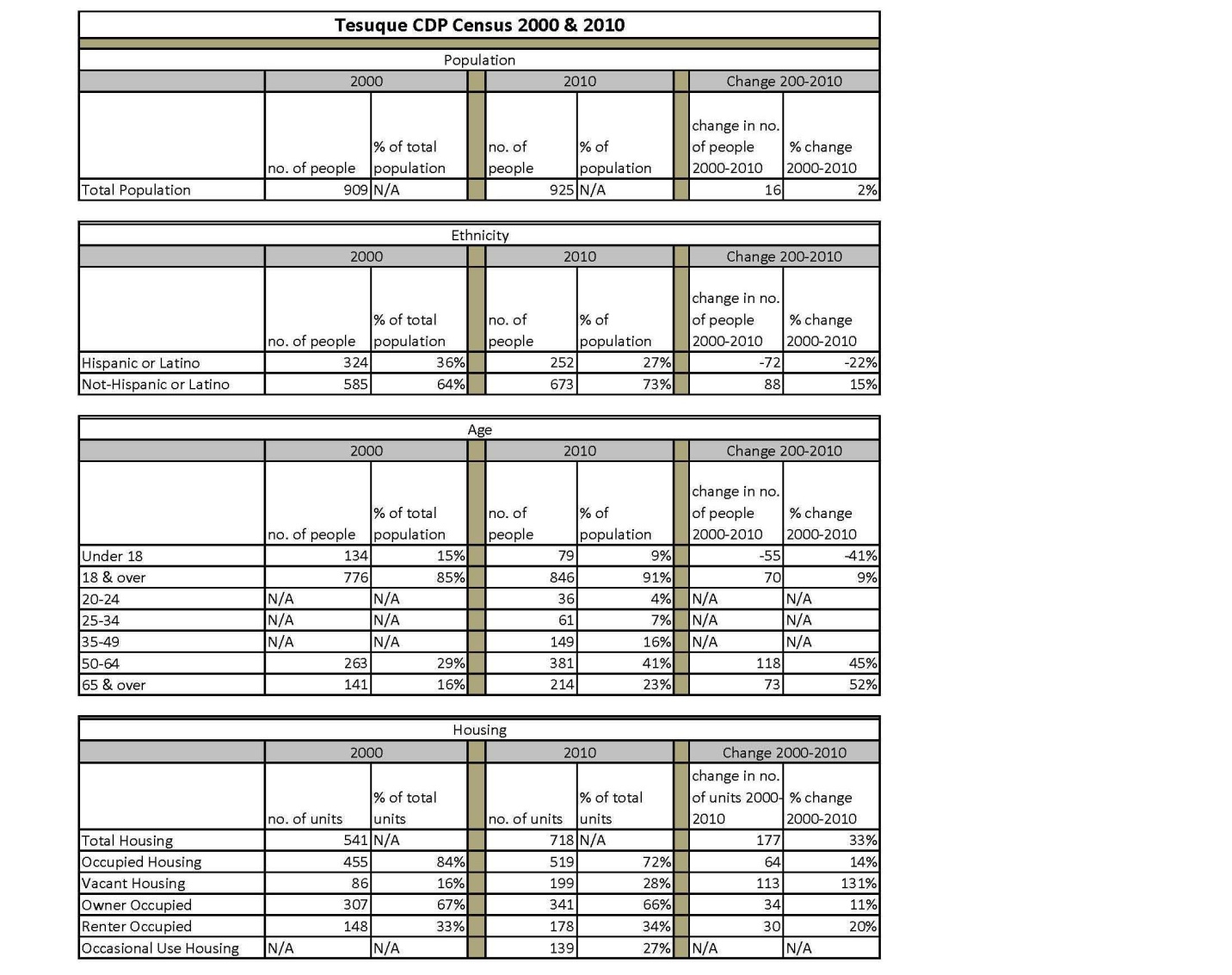 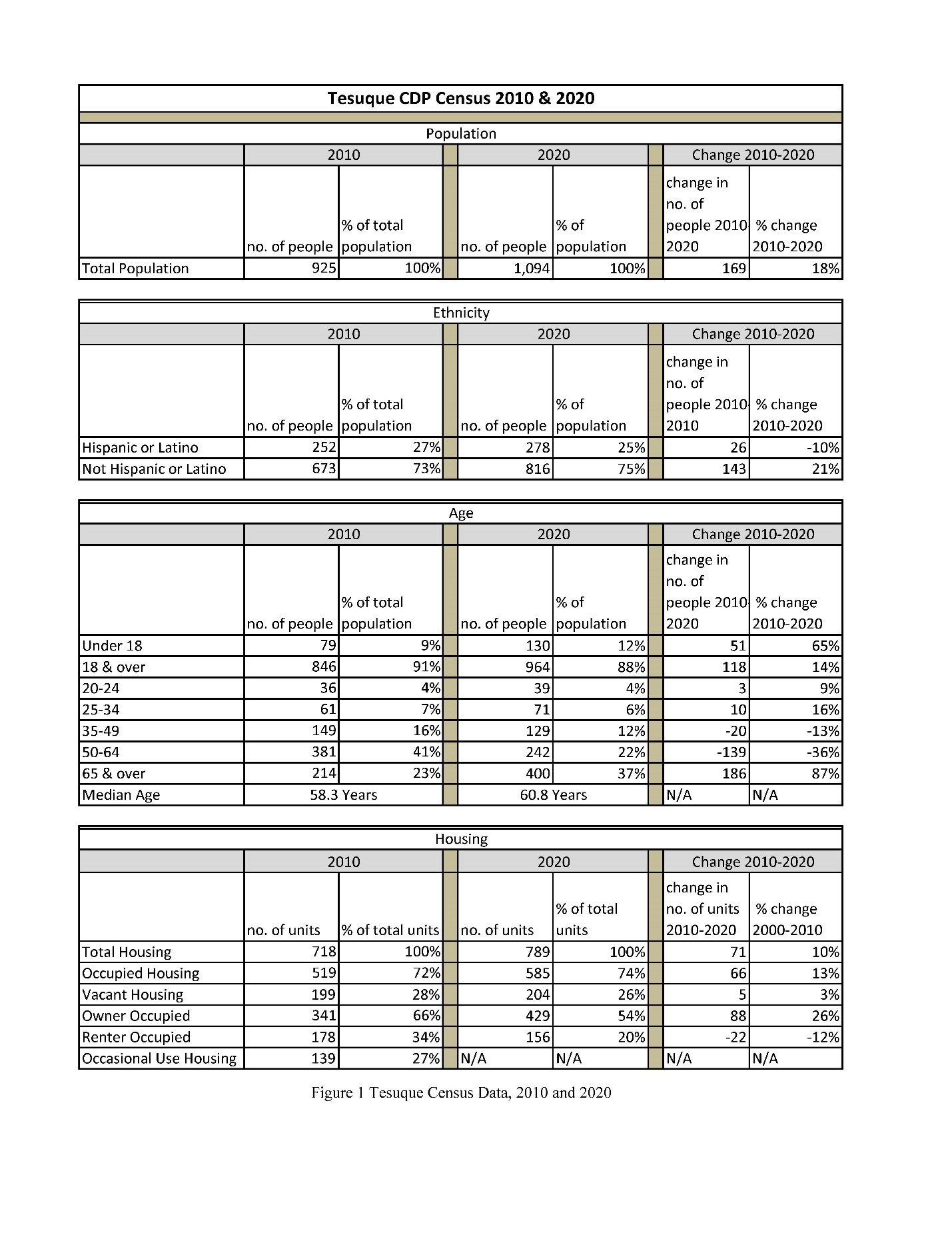 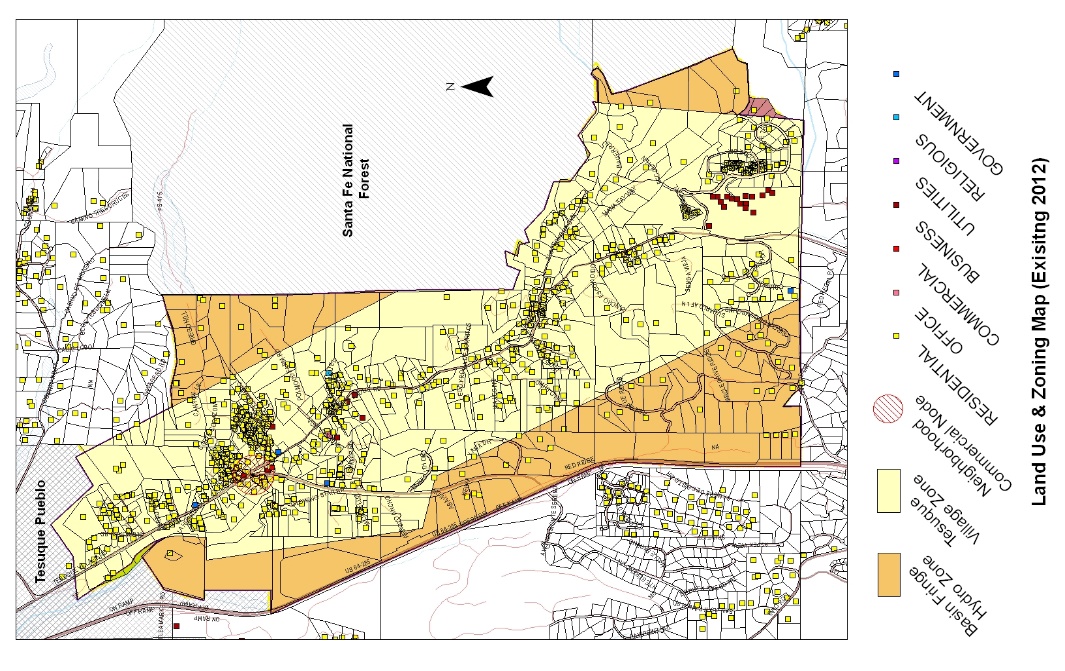 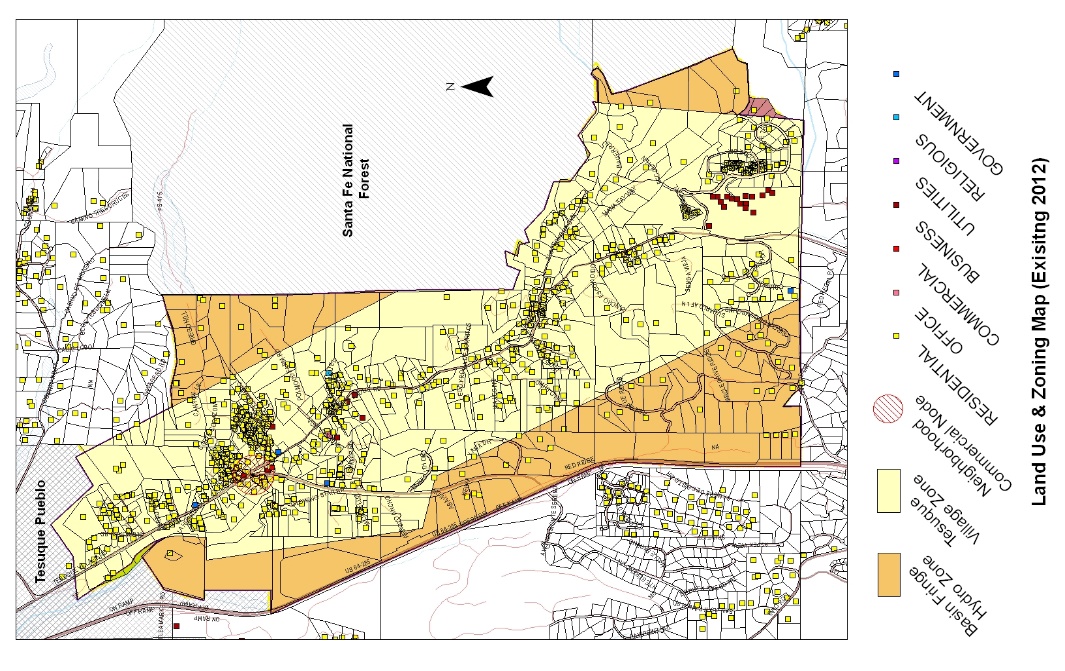 SECTION II: PLAN ELEMENTS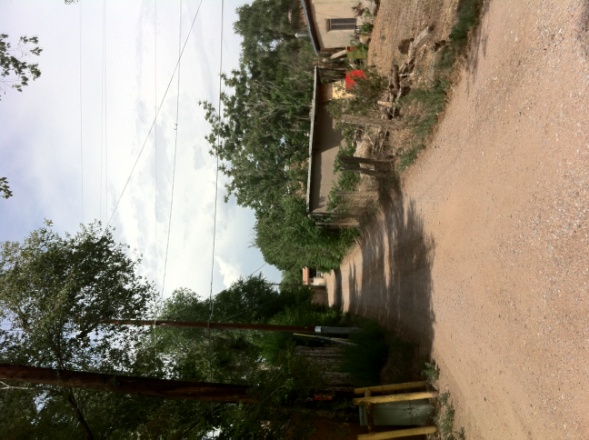 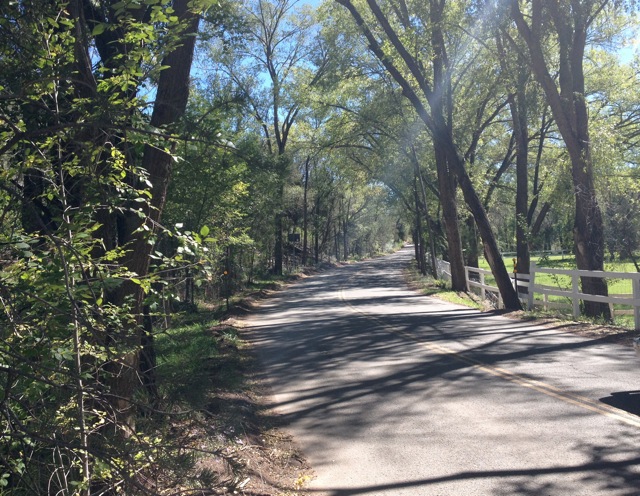  and Roads and Implementation of the Aamodt SettlementProtect the intrinsic qualities of the  from impacts of the project.There is concern that when the Aamodt Settlement is implemented in the planning area, the historic rural character of the  will be degraded or completely lost, that the road will be widened and that the trees, acequias and natural features along the way will be destroyed. Drainage and Erosion Difficult terrain, road design and lack of preventative maintenance on both county and privately maintained roads has caused or contributed to soil erosion, impaired road surface and degradation of adjacent properties, stream beds and acequias. Reduce drainage and erosion problems along Bishop’s Lodge Road, Griego Hill Road and resulting degradation of adjacent properties while maintaining the rural character of the existing road profile.Implementation Strategiesevelop a comprehensive storm water management plan for the village core area  Low Impact Development (LID) best practices and preventative maintenance practices on all future county road improvement and maintenance projects in the plan area.  bar ditches in lieu of curb and gutter.Dangerous DrivewaysExisting  and dangerous driveways continue to pose a danger to vehicles, cyclists, pedestrians and equestrians. Implementation Strategies all future county road improvement and maintenance projects to inventory all driveways within the project area and include improvements to mitigate existing  or dangerous driveways. Dark Night Sky Lighting Standards Preserve the true natural night sky that our ancestors enjoyed.As a rural road, road lighting in the corridor is minimal and should remain that way. New road lighting should only be considered at key intersections and should be limited to lighting created for the purpose of enhancing pedestrian and traffic safety during evening hours. Implementation StrategiesAll new road improvement or maintenance projects (private and public) in the plan area should ural roadway lighting standards conserve energy and protect the night sky.  LEDs should be preferred or  over other lamp types. All lighting should be shieldedRegional Transit StopAccommodate aging-in-place goals by supporting transit options for community members.The North Central Regional Transit District (NCRTD) provides bus services to and from many small communities in the region. NCRTD established two transit stops within the plan area: One close to the Tesuque Vlle Market and another just south of the post office within county right-of –way. Both transit stops should  be improved to provide shade and seating and be included as important destinations in the pedestrian circulation plan. Overhead UtilitiesEnhance the character of the  and reduce the risk of accidents, fire and the danger of downed electric wires by converting overhead lines to underground. Utility distribution lines mounted on utility poles following road alignments in the  detract from the scenic quality and pose fire risks to the community. There may be opportunities to convert overhead utilities in the to underground utilities as part of the Aamodt Settlement implementation or future road and utility improvement and maintenance projects.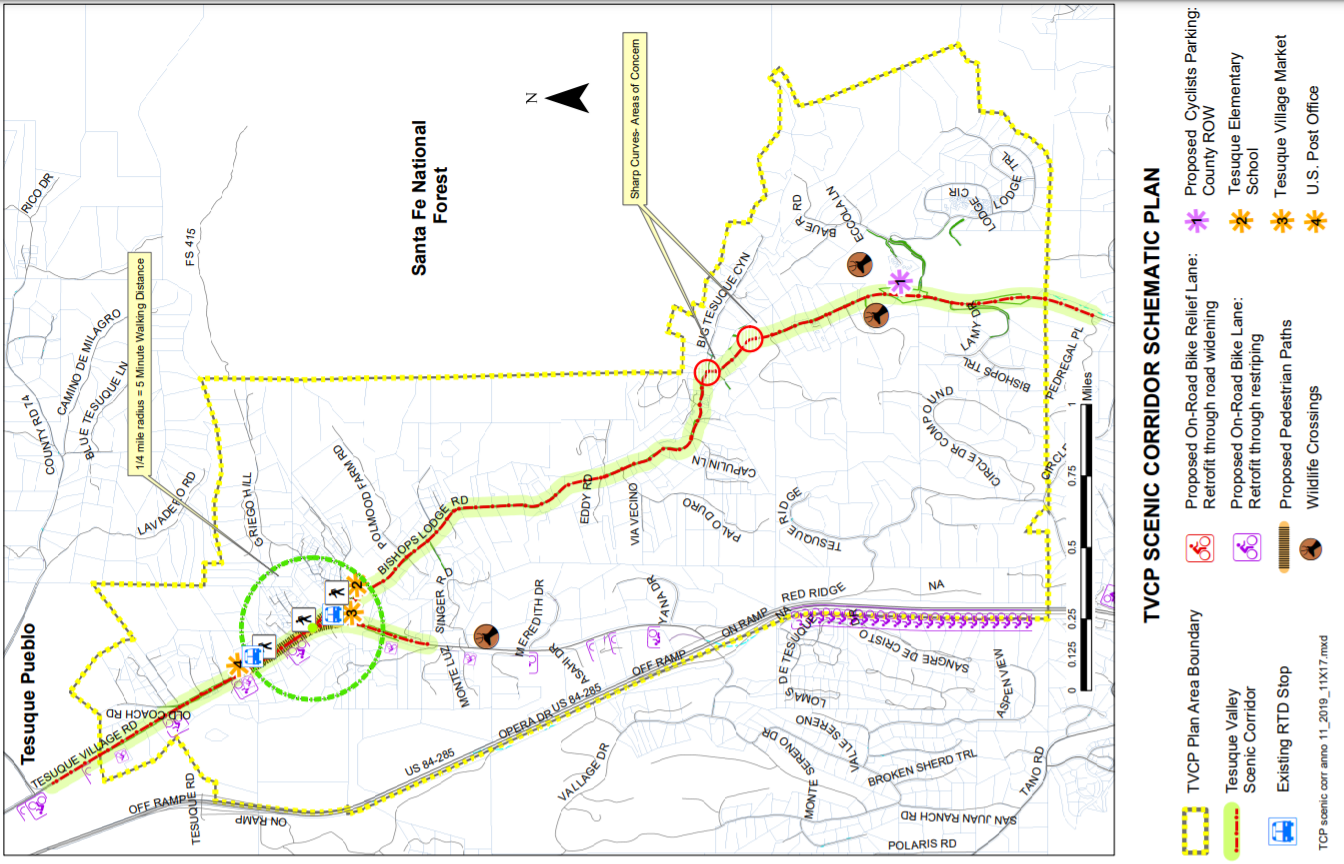 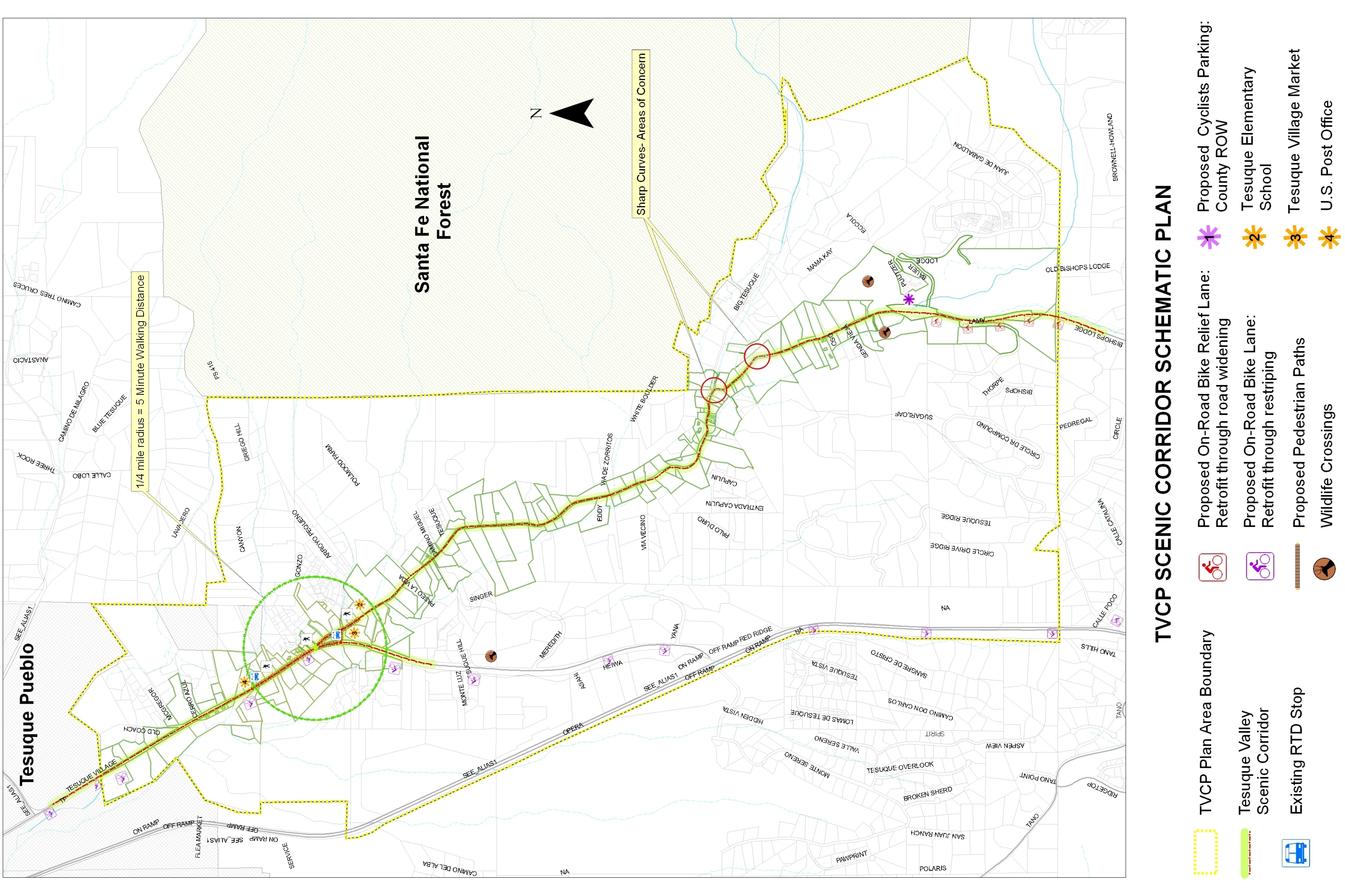 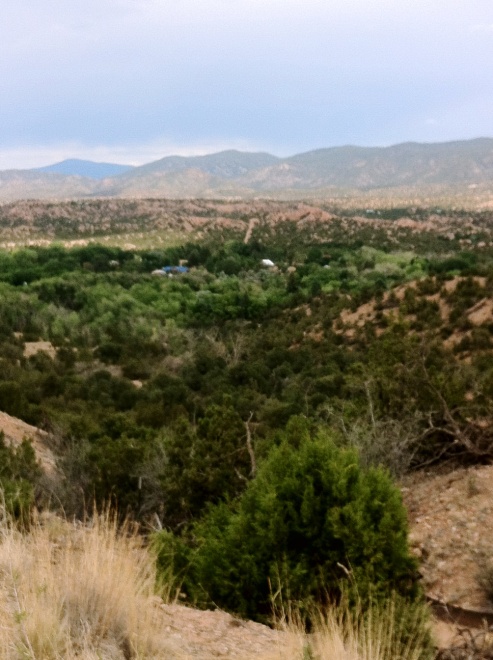 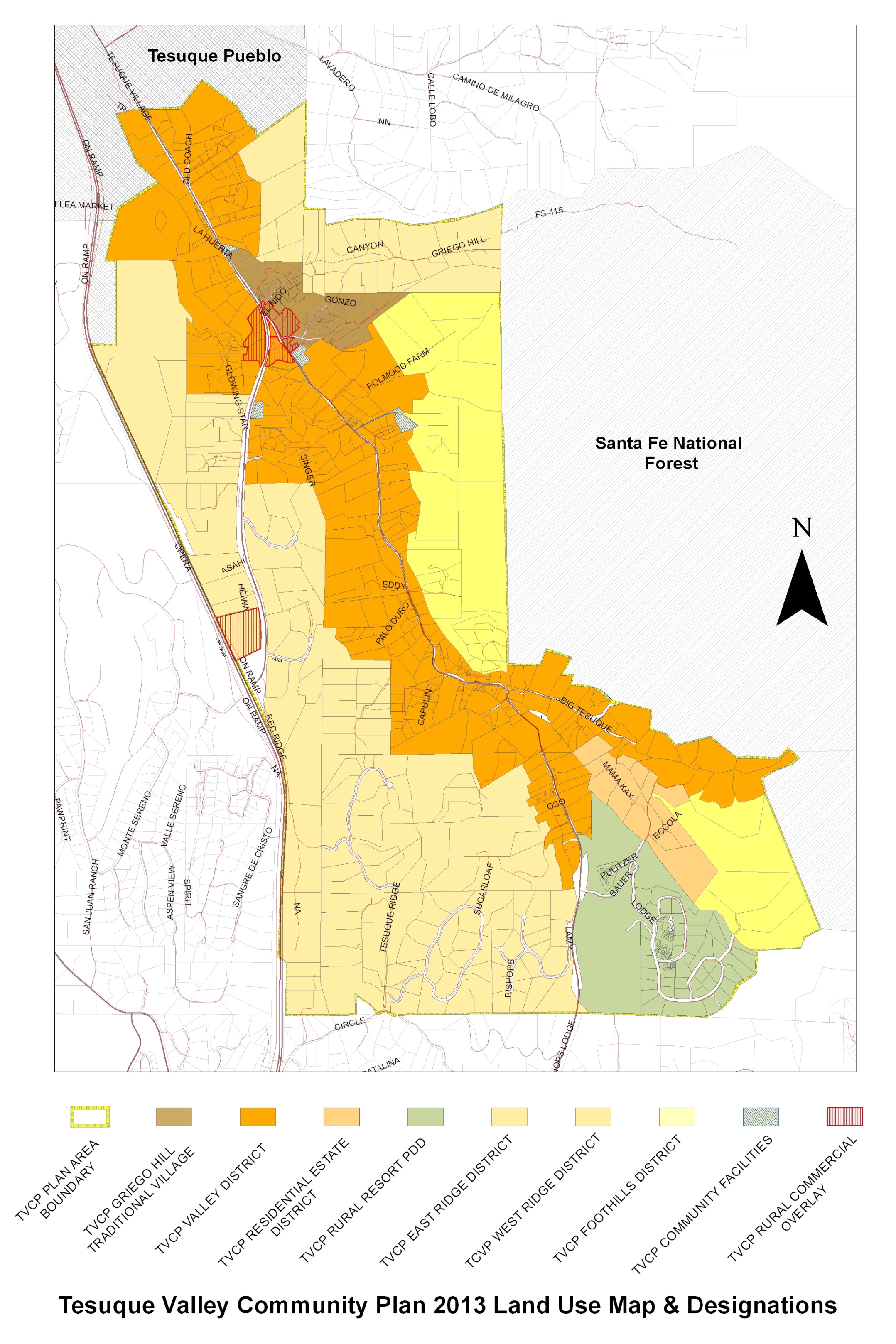 . FloodplainLot CoverageNatural LandscapingEnforcement proactive approach Strategy:  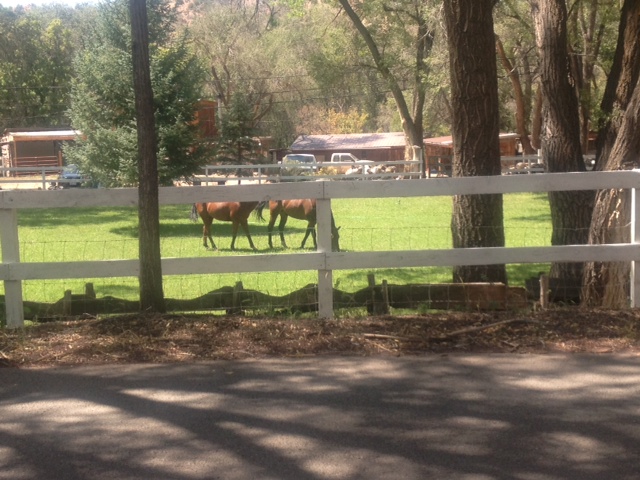 Agriculture, Acequias & Riparian AreasThe farms, orchards, gardens, lush river bosque, tree lined roads and functioning acequia systems provide connections to Tesuque’s rural roots. Preserving and enhancing this aspect of the plan area continues to be a priority.IntroductionTesuque’s history  deeply rooted in the traditions and practices surrounding acequias and agriculture lands as well as the riparian areas associated with the river bosque. They help identify Tesuque, support a variety of plants and animals and evoke the village’s history. Poorly sited development and the overgrowth of invasive species are threats to the health of acequia irrigated lands and riparian areas. Programs and incentives are needed to preserve the acequias, restore the riparian areas and encourage the assembly of contiguous land for agriculture and open space. The plan recommends a three-pronged approach to enhancing opportunities for agriculture production and riparian restoration: An education-based approach:Strategy: The Tesuque Valley Community Association will form a Stewardship Committee to educate and work with property owners on establishing conservation and/or agricultural easements on their property. An interagency and community collaborative approach:Strategy: Stewardship Committee will work with property owners to implement federal, state, local and tribal initiatives that are actively working to remove or control select invasive species such as elms and tamarisk and regenerate the vegetation native to the bosque and acequia irrigated lands. 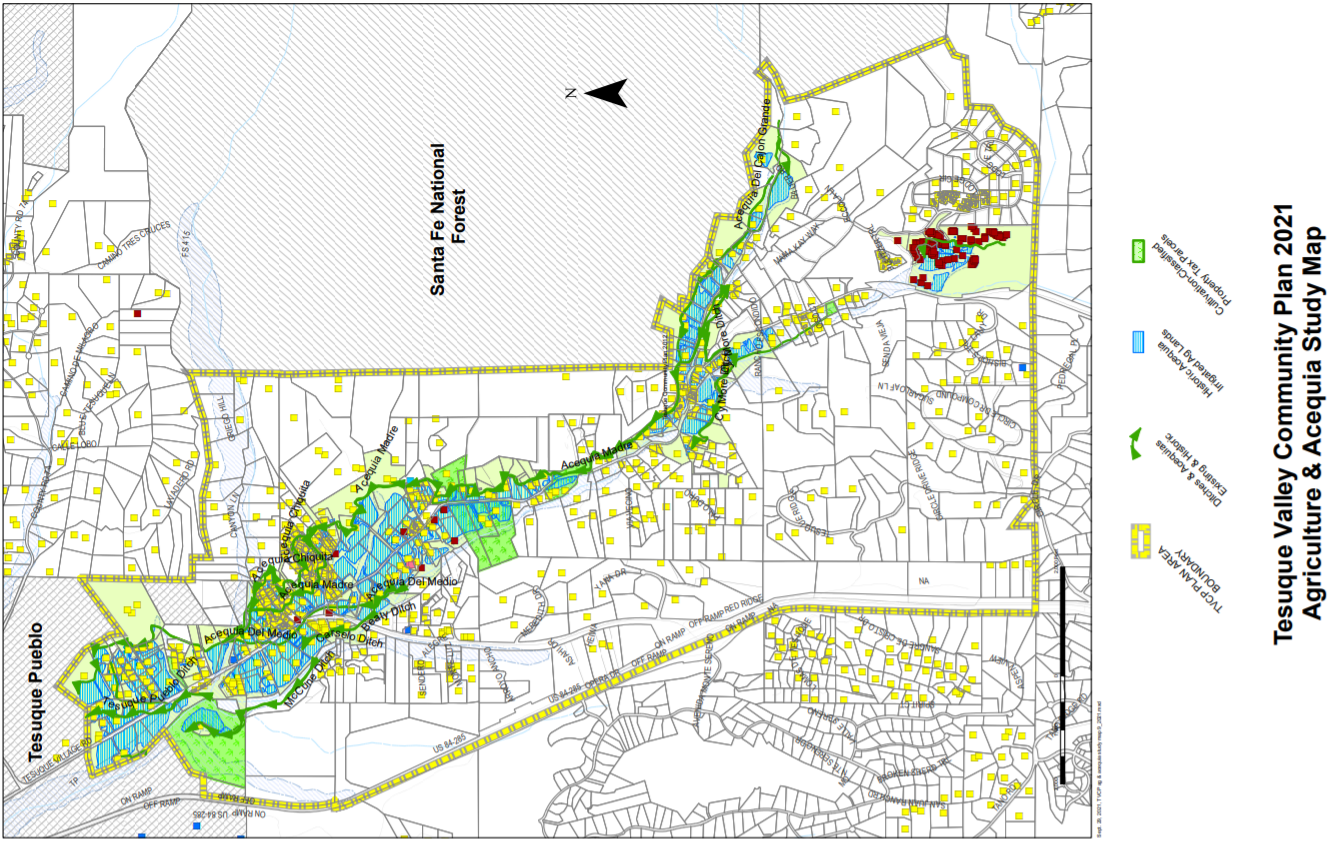 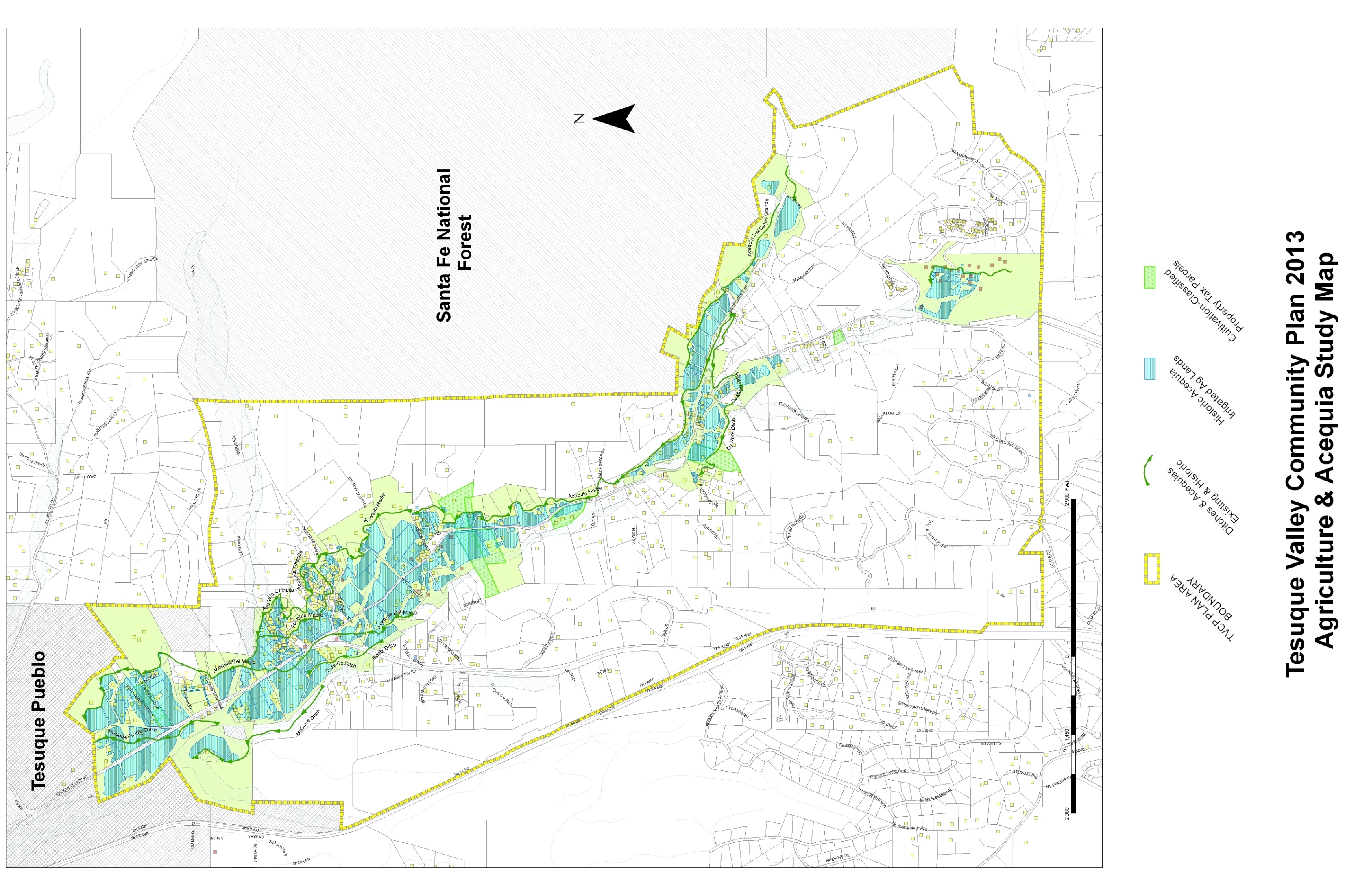 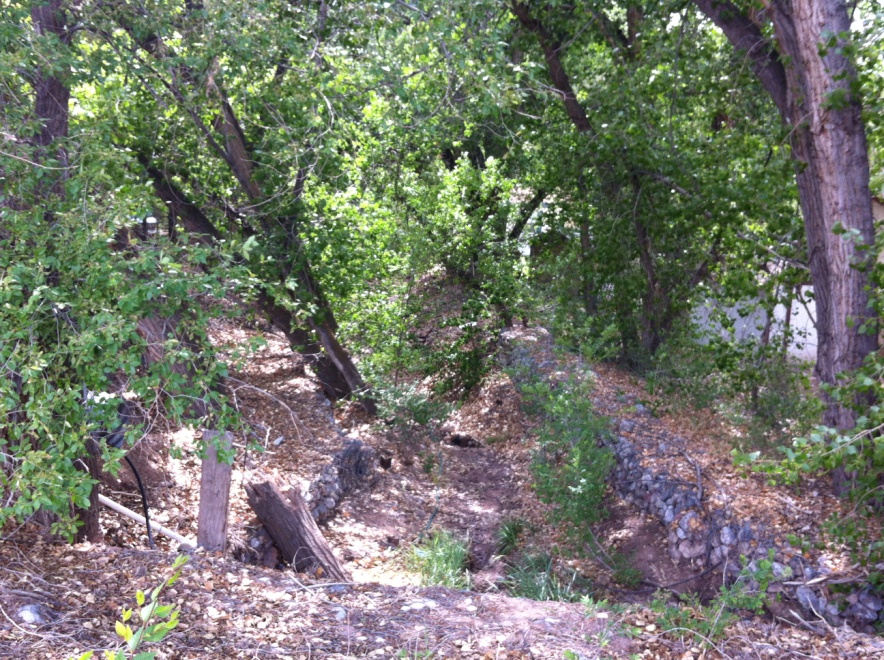 Social Trails For generations, walking & horseback riding are ways we connect with our natural surroundings and neighbors. The historic network of community trails and paths is a part of our rural lifestyle that needs protection. IntroductionIn addition to roads and public trails, the village of Tesuque is connected by historic social trails.  Such trails were established over time through historic use.  They have significant community value. They facilitate land management, provide access to natural resources, support recreation, reflect village tradition, and connect neighbors to one another.  Although Tesuque’s social trails have long since been established by historic use, these trails are generally not documented or officially recorded. There are concerns that as property ownership changes in Tesuque, access to social trails may be inadvertently and irretrievably lost.To preserve social trails and the values associated with them, the community plan outlines strategies that inform property owners and County development review staff of the location of these historic social as an initial step to protect those trails. Goal: Preserve Tesuque’s historic social trails. Strategy: The Tesuque Valley Community Association will work with property owners to record easements for the social trails with the County Clerk so that easements, points of access, and allowable uses are on record for title searches and are disclosed to new property owners.Forest Road 415Goal:  Tesuqueto Santa Fe National Forest via Forest Road 415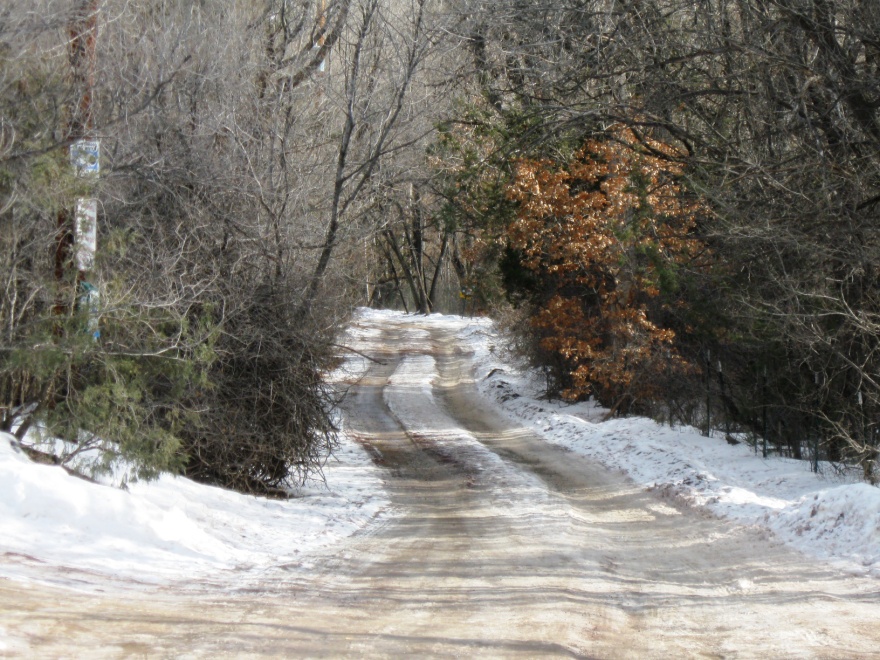 Public Access to Forest Land & TrailsManage visitor use impacts associated with public trailheads.Public lands and trails within and surrounding Tesuque Valley are valued by the community and broader region.  These amenities also generate visitor use impacts that should be managed more appropriately than they are at present. The Santa Fe National Forest lands adjacent to the planning area include a vast system of trails through the Sangre de Cristo Mountains.  These lands have high scenic, recreation, and habitat value. Tesuque Creek Trail, the Chamisa Trail, and Winsor Trails cross the Santa Fe National Forest and may all be accessed from trailheads in the plan area including trails associated with Bishop’s Lodge Resort and Spa. As significant recreation amenities for the entire region, these trails attract more visitors than there are safe and convenient parking spaces to accommodate them.  Parking on the sides of the road may impede traffic and emergency vehicle access. To enhance access to public land adjacent to the planning area, the community plan outlines strategies to develop additional parking facilities and to identify locations of “overflow parking”.  Strategy:  The Tesuque Valley Community Association will work with Bishop’s Lodge and Santa Fe County Public Works to explore the possibility of creating parking spaces and trailhead signage on the public right of way north of the entrance to Bishop’s Lodge and/or within the Bishop’s Lodge facility, as appropriate, in order to provide additional parking for cyclists using the Windsor trail and alleviate parking congestion at existing trailheads, (see Forest Trails and Access Study Map page).Strategy: The Tesuque Valley Community Association will work with Bishop's Lodge to explore the possibility of providing public access to the Windsor Trail using existing resort trails and road network.  Strategy: Currently County Road 72A provides a trailhead with limited parking for the Tesuque Creek Trail and Windsor Trail. The Tesuque Valley Community Association will work with Santa Fe County Public Works to develop signage at the trailhead that alerts hikers of trailheads off of Hyde Parke Road that provide access to the Windsor trail and Tesuque Creek Trail with more plentiful parking, (see Forest Trails and Access Study Map page 57).Strategy: The Tesuque Valley Community Association will work with Santa Fe County Public Works and the Tesuque Valley Volunteer Fire District to provide signage at the County Road 72A trailhead.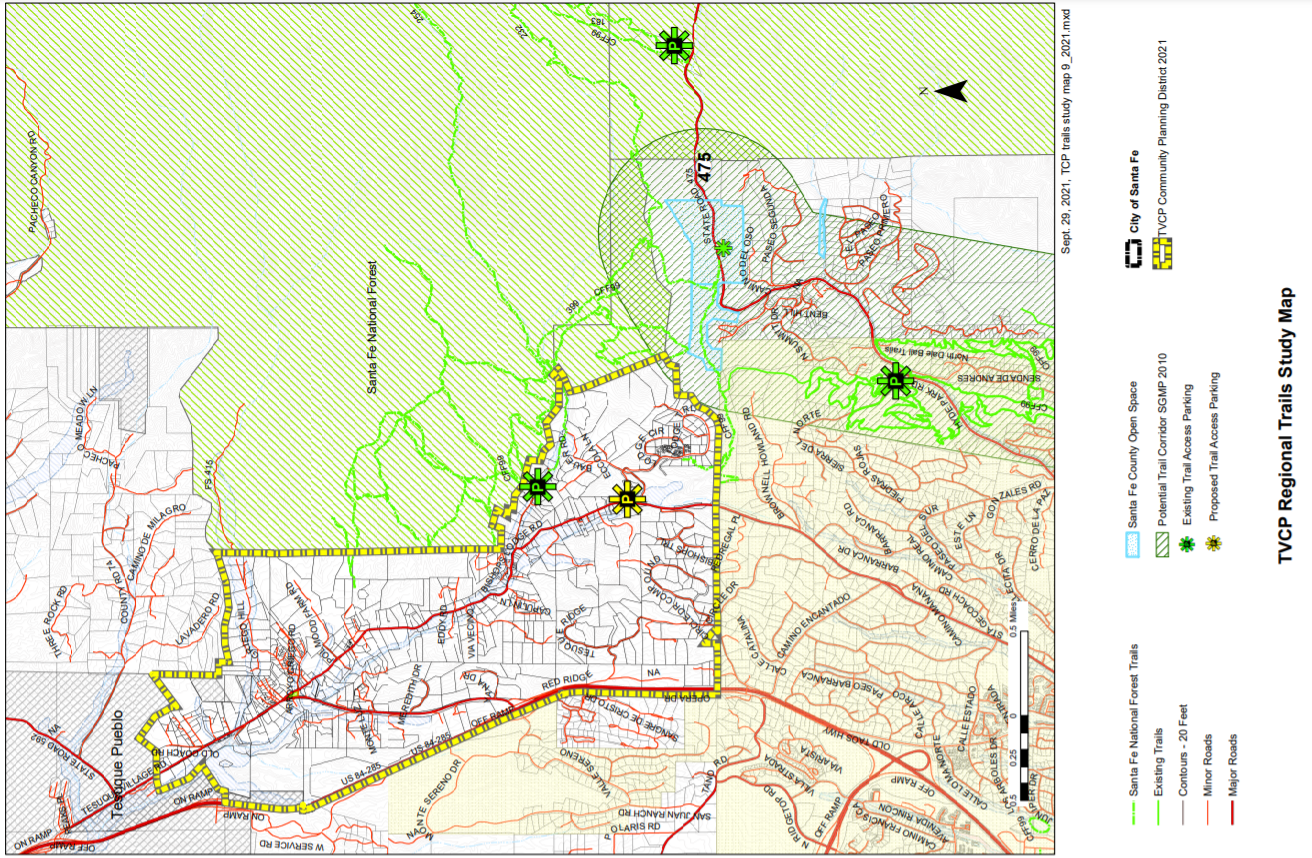 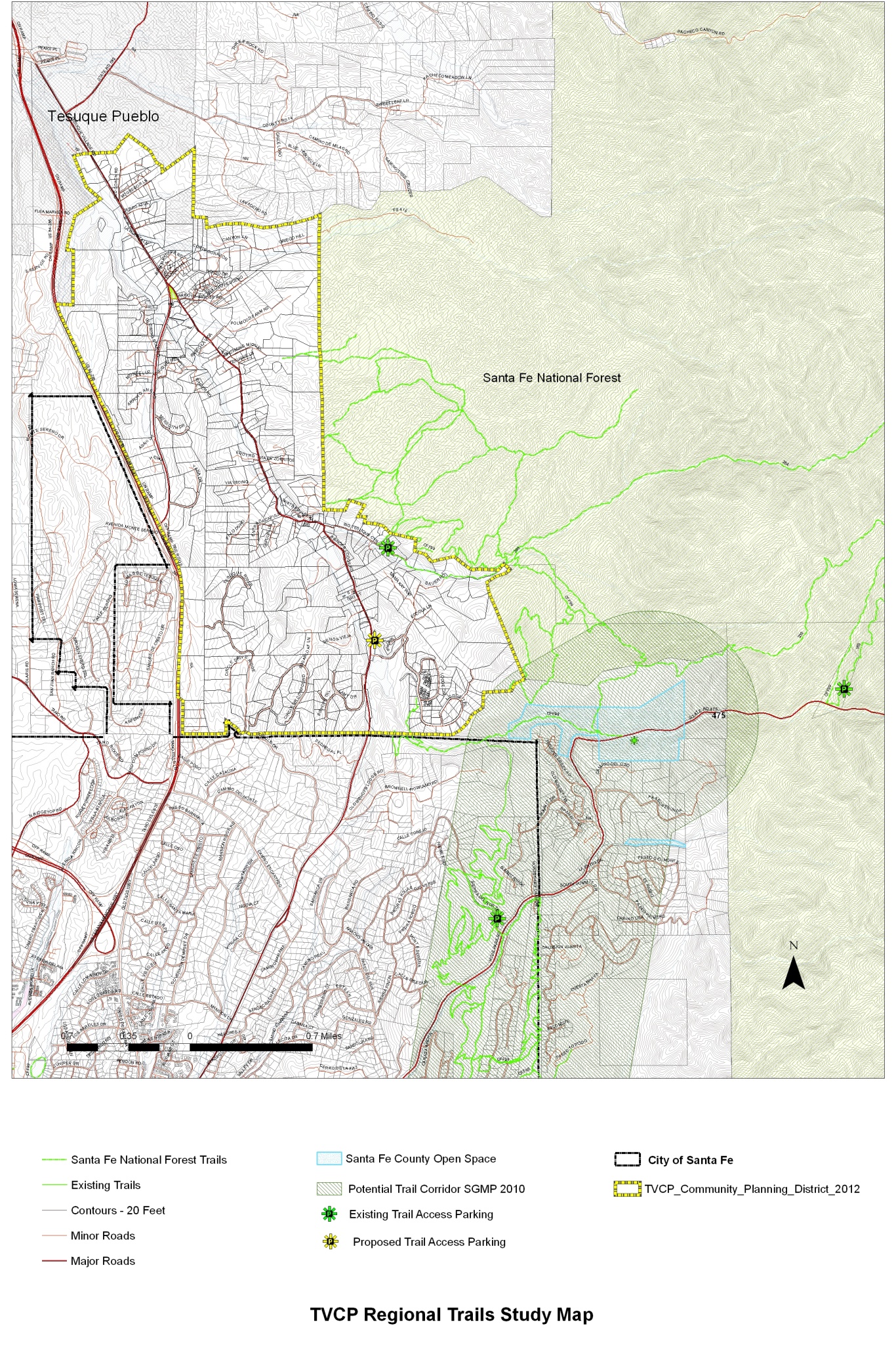 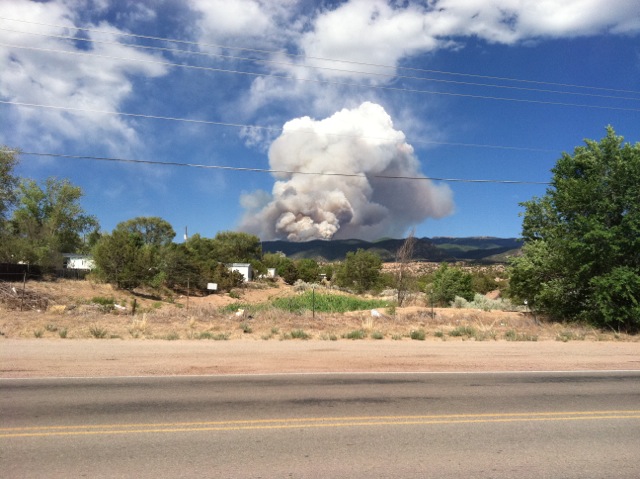 Fire Safety & PreventionFire will continue threaten the plan area. Having a proactive approach through prevention as well as being prepared for both are priorities of the community.Tesuque is highly vulnerable to wildfire.  Most of the Tesuque Planning area is located in the County’s Urban Wildlife Interface Area—a geography that encompasses areas of the County that are at the highest risk of experiencing wildfire.  Wildfire risk increases during drought conditions and may intensify as drought continues. The 2011 wildfire season was particularly horrendous. It included the human caused Las Conchas Fire in the Jemez Mountains which burned over  245 square miles and closer to home, the Pacheco Fire which came within 5 miles of the plan area and burned over 16 square miles. n 2013 wildfire season, the ongoing Joroso Fire, 12 miles northwest of the plan area, has burned over 11,000 acres of the Santa Fe National Forest. Increase Response CapacityFire protection in the village is provided by the Tesuque Volunteer Fire District which consists of three volunteer fire stations located in Tesuque Village, Tesuque Pueblo, and Chupadero. The Volunteer Fire District serves Tesuque Village, Tesuque Pueblo, Chupadero, Rio El Medio, Tano, Casa De San Juan, Sundance Estates, Vista Redondo, Los Camonitos, and Hyde Park Estates. Participants in the community planning process have expressed concern that water supply to support fire protection in Tesuque Village may not be sufficient. At present, the Tesuque Village fire station draws water from a 20,000 gallon tank associated with the Tesuque Mutual Domestic Water Consumer Association, a 90,000 gallon water tank at Bishop’s Lodge, and has access to a 97,000 gallon tank outside of the plan area at Rancho Encantado as well as the ability to draw water from two outdoor swimming pools in the community.  In years past, the village fire station has had the ability to draw water from two ponds in Tesuque Pueblo, but this supplemental source is not considered reliable as they are dry.  Of further concern is the possibility that a complete drawdown of the Tesuque mutual domestic well may collapse the system due to its age.   Strategy:  Purchase and locate supplemental water tanks on suitable sites that support the volunteer fire district’s operational readiness and that minimizes visual/aesthetic impact. Locations that have been discussed with the community and the fire district include:  elevated land just west of Tesuque Village Road across from the existing fire station, and a suitable site between Tesuque Elementary School and Bishop’s Lodge Resort. Mitigate wildfire vulnerability.Most of Tesuque carries an Urban Wildfire Interface Area classification of 1 indicating that wildfire risk is extreme or very high fire, or a classification of 2 indicating that wildfire risk is high.  These classifications require that any new construction, or reconstruction, mitigate wildfire risk by requiring certain structure design standards; road, driveway, and gate standards; and terrain management.   Strategy:  The community plan encourages residents to take advantage of the County’s free service to assess household wildfire vulnerability.  This service provides information to fire districts regarding how to effectively fight fires that may affect households and educates households as to steps they can take to mitigate their wildfire vulnerability.Establish provisions for fire access roads that don’t detract from the historic and rural character of the area.Currently Santa Fe County and the Fire Marshall ’ wide fire access roads to new residential structures. There is a need for adequate access to buildings for fire protection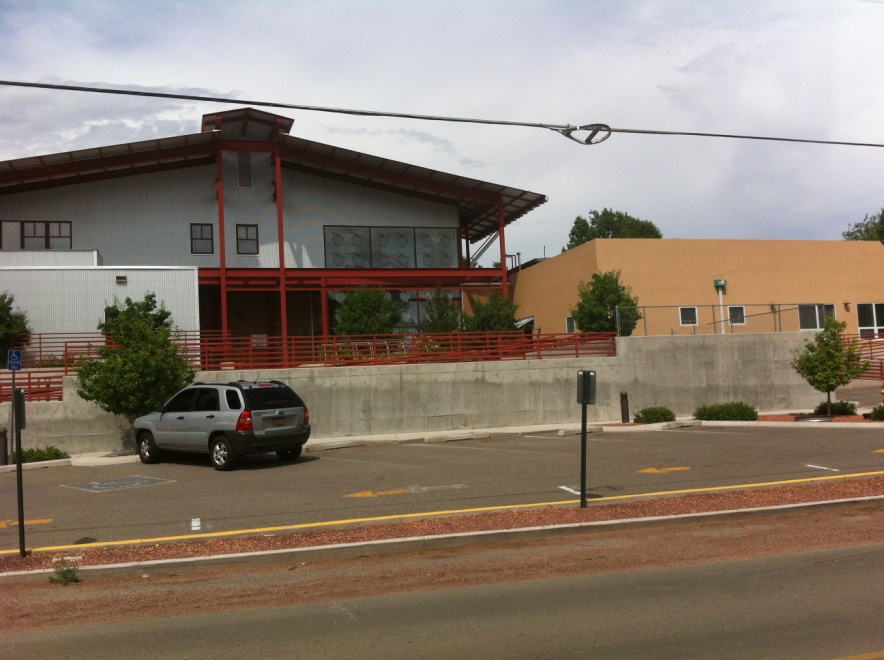 Community Facilities Increase community cohesion and dedicated community space in Tesuque. Key Observations:Tesuque has a public elementary school located on Bishop’s Lodge Road.  The school serves  students between kindergarten and sixth grade from Tesuque, Chupadero, Rio en Medio, Tesuque Pueblo, Espanola, and the City of Santa Fe. The elementary school is highly valued and its continued function as a school is a priority in the community. The Tesuque Fire Station located on Senda del Fuego road is one of three volunteer fire stations that services the communities of Tesuque Village, Chupadero, Rio El Medio, Tano, Casa De San Juan, Sundance Estates, Vista Redondo, Los Caminitos, Hyde Park Estates. While the space is occasionally used for community events, its main purpose is to support emergency response so opportunities for community events are limited. The Tesuque Village Market, and San Ysidro , although not public establishments, function as important community gathering spaces for community members. The San Ysidro Mission Cemetery and the Tesuque Elementary School playground are important open spaces that provide very different functions and specific community needs. Tesuque does not have a community center or village park although its population is greater than several other communities with those amenities. The closest community center to Tesuque is the Santa Fe County Rio en Medio Senior and Community Center. As a way of increasing cohesion in the community and facilitating implementation of this plan, the community has identified a need for a multi-purpose community facility, a small passive village park and a community website.Policy: Create a community website that has an interactive community announcement page as well as an information kiosk at the post office.Strategy: The TVCA will develop and maintain a community website.Policy: Develop a multi-purpose community center. Strategy:  In collaboration with the county, the community will identify developed and undeveloped properties in the Village core area that should be considered as potential sites for conversion as a community centerStrategy:  The community in collaboration with the County will conduct a needs assessment and develop a preliminary program to use as a basis for siting and design of a community center.Strategy:  Tesuque will work with State Representatives of House District 46 and Senate District 25 to secure a state appropriation or other means of funding to support the siting and development of a community center. Policy:  Increase community outdoor space in the heart of the village. Strategy: Tesuque will work with the County to evaluate a variety of sites within the village core area and explore the possibility of establishing and maintaining a small passive village park in conjunction with proposed pedestrian paths.  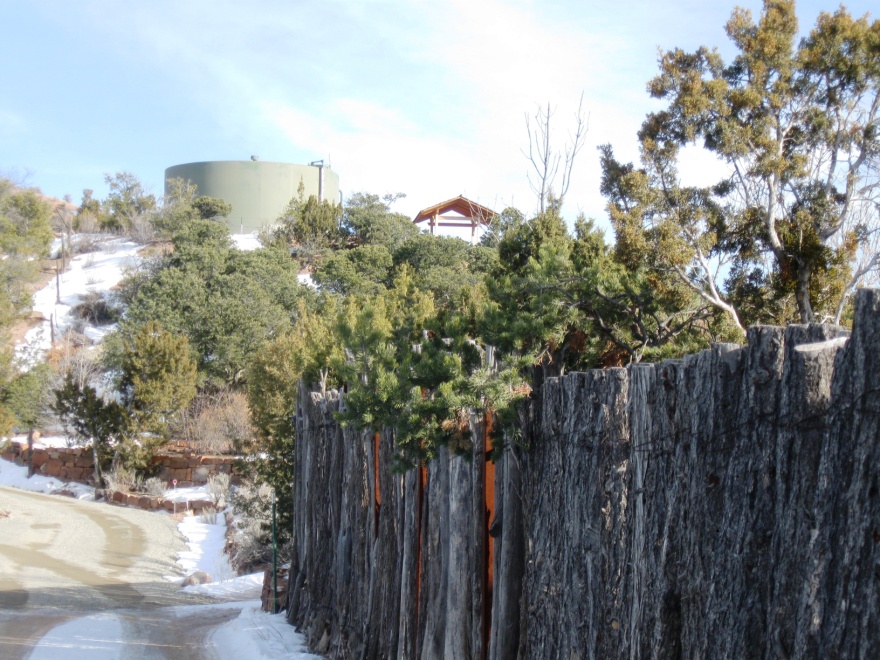 Water Supply and Wastewater TreatmentTesuque’s quality of life depends on adequate water quality and water quantity.  All residents and businesses in the plan area currently use ground water either drawn from private wells or community wells for their domestic water supply and to certain extent fire suppression. Their direct experience with wells and irrigation flows have led to the general agreement that ground and surface water in the plan area “is not a constant, abundant, unchanging source”. Key Facts:  Domestic Wells- Community Water - The Tesuque Mutual Domestic Water Consumers Association provides water services to 107 service connections or a population of about 370.  Shidoni ha their own water system.  Wastewater Infrastructure- Most households in Tesuque rely on individual septic tanks to manage their wastewater.  Tesuque’s unique geographic characteristics, including soil depth to bedrock, percolation rate, depth to shallowest water table, slope, and flooding potential mean that many households in Tesuque are required to treat wastewater to higher standards than are achieved with a conventional septic systems and must purchase more expensive septic tank systems.  Bishop’s Lodge, Sol y Sombra Trailer Park, Riverside Mobile Home Park, and Tesuque Elementary school each have small wastewater facilities to serve their populations. Goal: Develop more centralized approaches to managing wastewater.Strategy:  Santa Fe County and the Tesuque Valley Community Association will explore the feasibility of developing central community waste water facility for the Village Core area and Griego Hill to include the Tesuque Elementary School, commercial uses, the mobile home parks and homes, (See Water & Wastewater Study Map).Goal: Increase County oversight of liquid waste disposal systems, including septic tanks to reduce ground water and surface water pollution due to failing systems.Policy: County should determine the efficacy of liquid waste disposal systems by requiring inspection and implementation of improvements as needed as part of development permit application for new development, change in use or increase in the intensity of activity.Policy: County should determine the efficacy of liquid waste disposal systems by requiring inspection and implementation of improvements as needed as part of business license and/or home occupation permit application. Goal:  Increase awareness of Tesuque water quality and means of enhancing water quality. Strategy:  The Tesuque Valley Community Association will reach out to a technical assistance organization such as Amigos Bravos to explore ways for Tesuque residents to monitor the presence of contaminants that aren’t already regulated by the New Mexico Environment Department and if appropriate, develop a strategy to address water contaminants. Strategy:  The Tesuque Valley Community Association will form a subcommittee to develop educational materials documenting how individual households can minimize their impact on water resources. 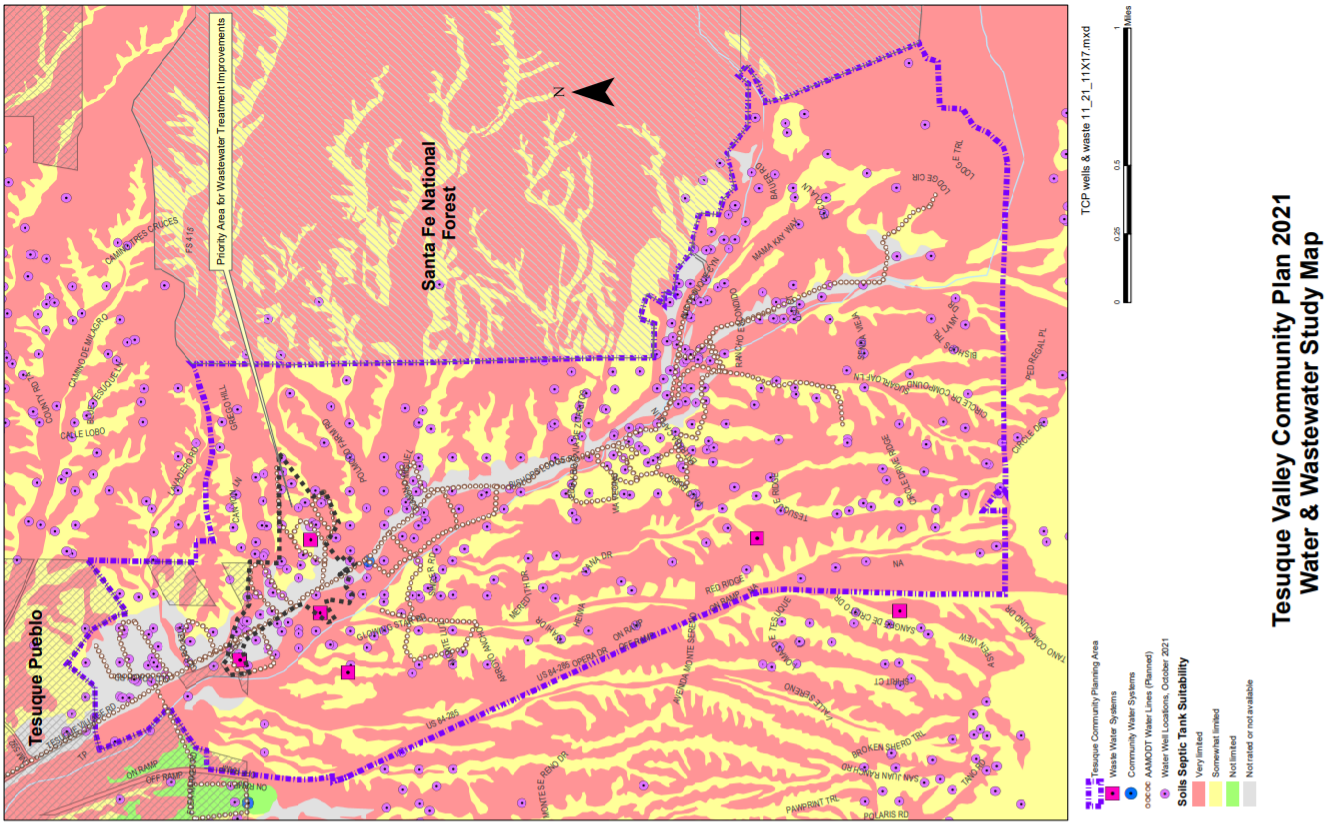 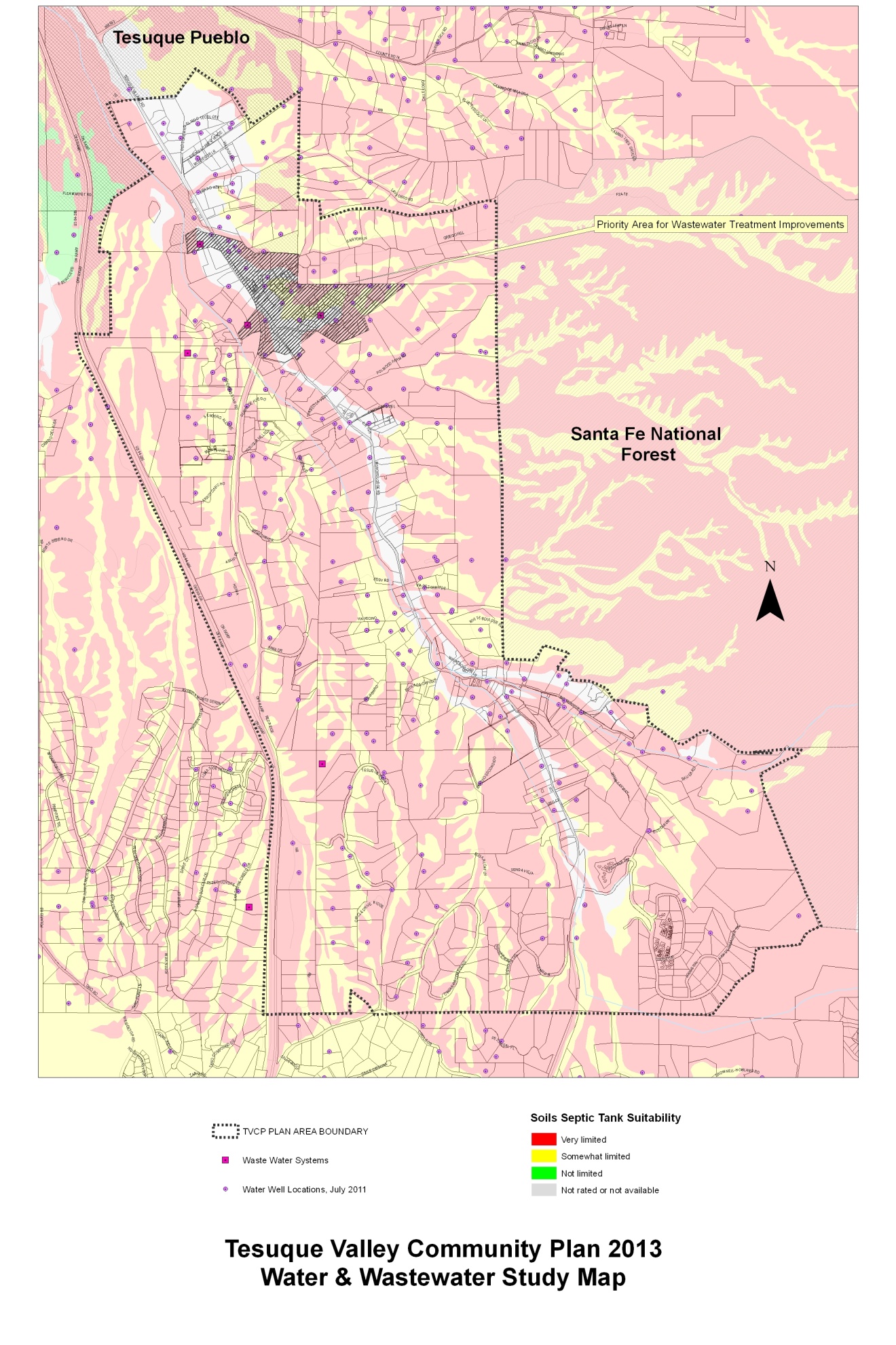 SECTION III: 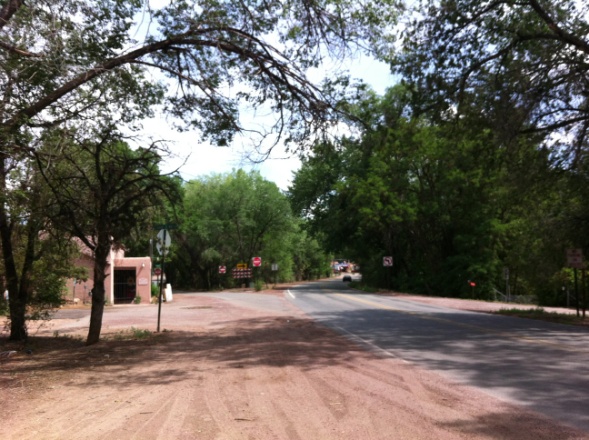 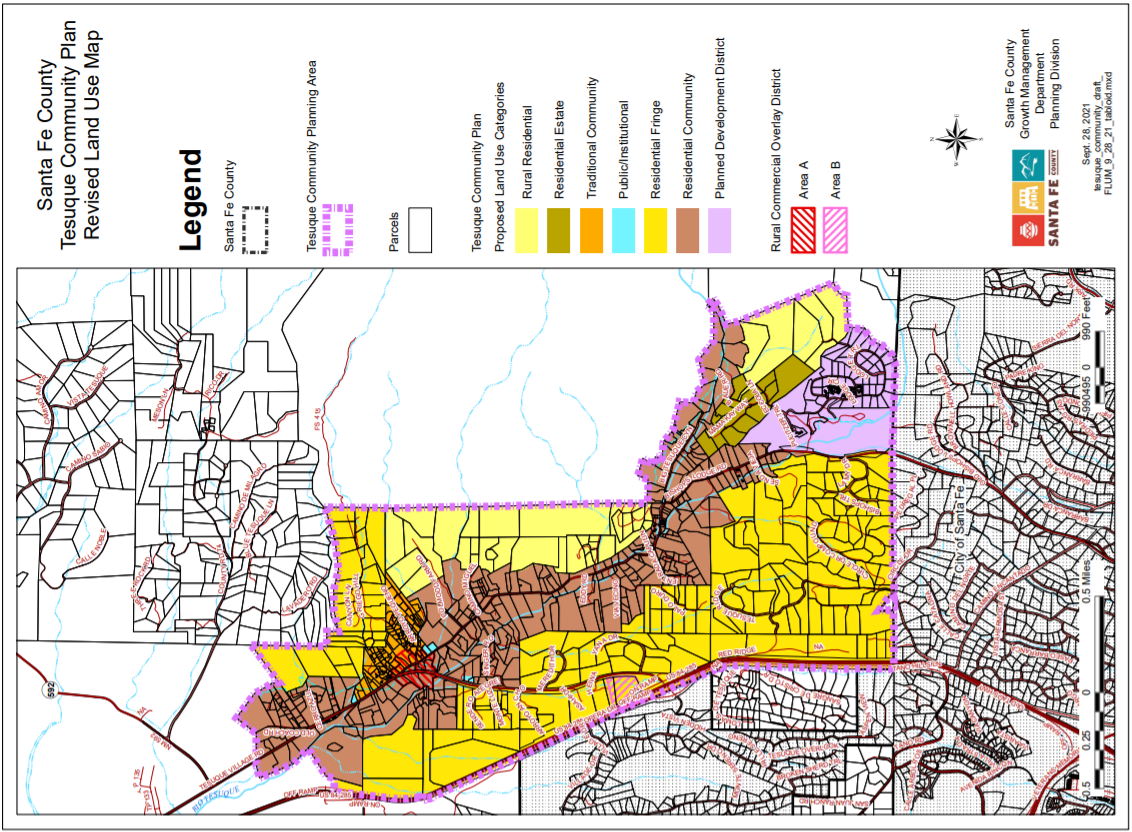 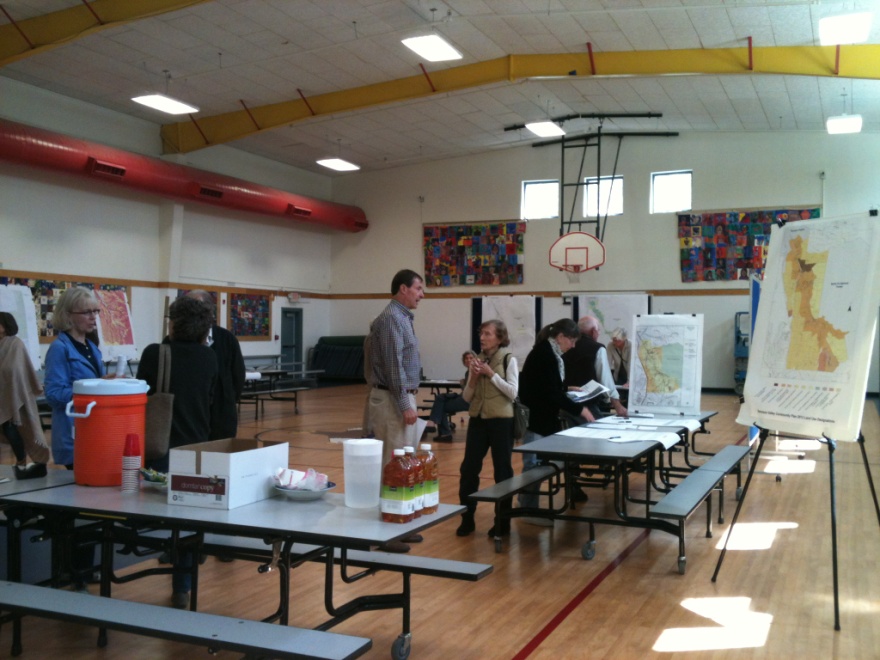 Introduction Implementation MatrixThe Implementation Matrix lists many of the strategies of the plan, and lays out the responsible entity, timing of implementation and potential funding sources, where relevant. Capital Improvement Projects will follow the standard process for submittal, evaluation and adoption by the County. The remaining strategies are voluntary initiatives, and may involve collaboration of the community groups, Tesuque Valley Association with County departments, other public agencies or organizations. The Tesuque Valley Association should create an Implementation Task Force to organize committees to be responsible for coordinating the implementation of each of these strategies and activities.Appendix 